Publicado en Madrid el 03/08/2016 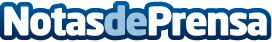 Las restricciones en el mercado inmobiliario suizo para inversores extranjerosEn la mayoría de los casos, hacer una inversión en Suiza puede implicar tener propiedades inmobiliarias, establecer un negocio o comprar acciones. Foster Swiss, consultora financiera con presencia en Suiza, España y Panamá nos cuenta lo que todo inversor interesado en el país debe conocer para invertir en inmobiliario con éxitoDatos de contacto:Foster SwissNota de prensa publicada en: https://www.notasdeprensa.es/las-restricciones-en-el-mercado-inmobiliario Categorias: Internacional Inmobiliaria Finanzas Emprendedores Seguros http://www.notasdeprensa.es